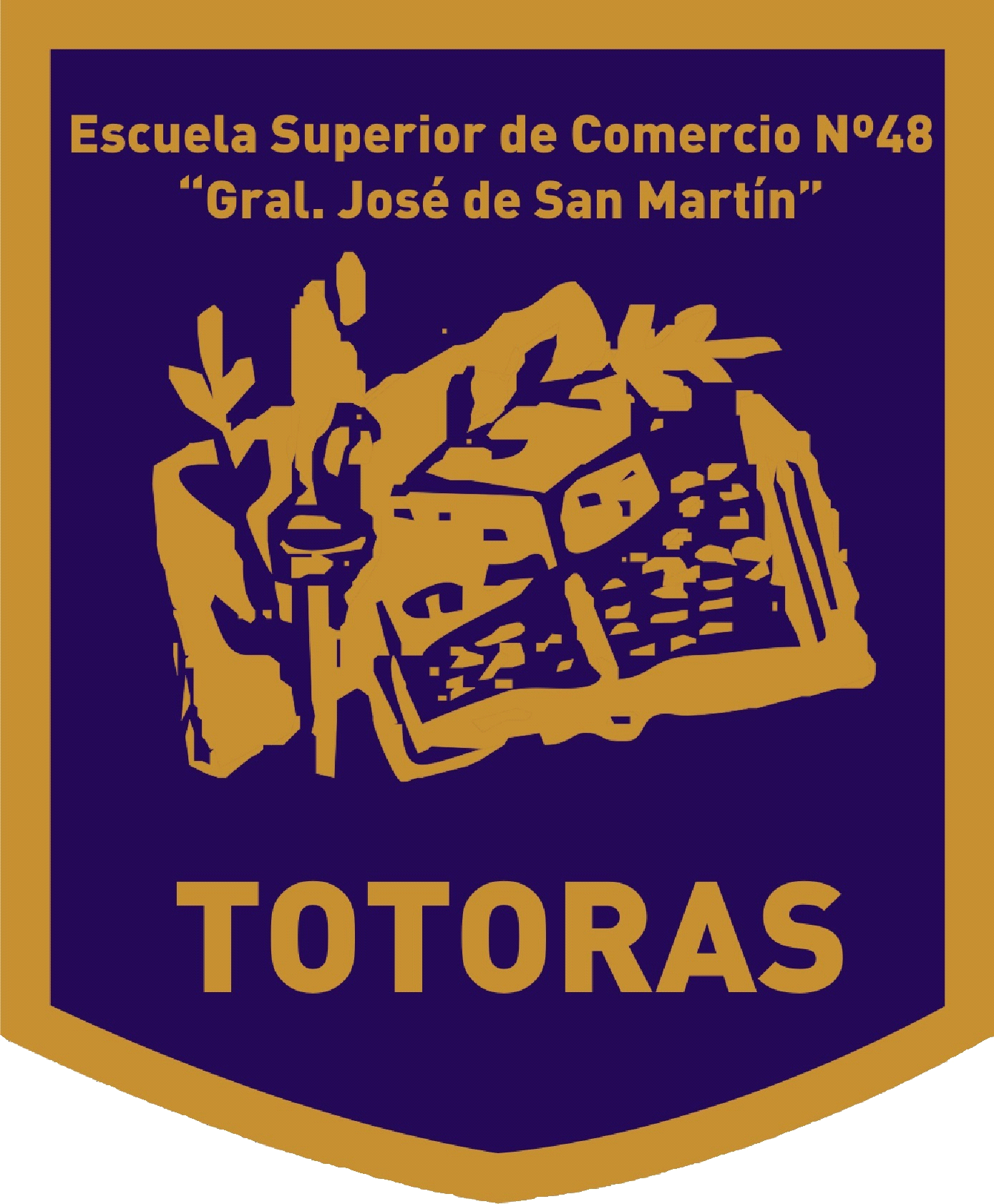 DE LAS CONDICIONES DE CURSADOEl estudiantado podrá cursar en diferentes modalidades:- Asignaturas con formato Materia: REGULAR con cursado presencial: 75% mínimo de asistencia y hasta el 50% cuando las ausencias obedezcan a razones de salud, trabajo y/o se encuentren en otras situaciones excepcionales debidamente comprobadasSEMI PRESENCIAL: como mínimo cumpla con el 40% de asistencia en cada cuatrimestre, por causas debidamente comprobadasLIBRE: con la posibilidad de acceder al espacio de clase deberá aprobar un examen final ante un tribunal con una nota mínima de 6 (seis).- Asignaturas con formato Seminarios: modalidad de cursado regular presencial o semi-presencial. - Asignaturas con formato Talleres: sólo se admitirá modalidad de cursado regular presencial (75% mínimo de asistencia) La asistencia se computará por cuatrimestre.Cuando un/a estudiante presente su certificado de salud o trabajo, firmarlo detrás notificando. El mismo quedará en el legajo del/la estudiante como comprobante.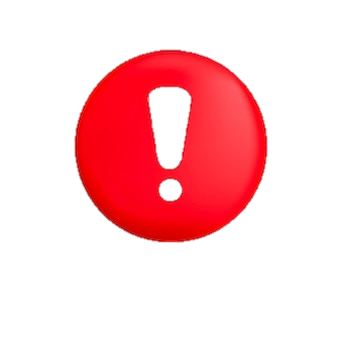 ATENCIÓN: El régimen semi-presencial no se aplica cuando dos unidades curriculares de diferente año coinciden en día y horario. El/la estudiante debe optar por cursar una. DE LA APROBACIÓNPara Materias la nota de aprobación será de 6 (seis) o más sin centésimos.Para Talleres la nota de aprobación será de 8 (ocho) o más sin centésimos.Para Prácticas Profesionalizantes la nota de aprobación será de 8 (ocho) o más sin centésimos.DE LA REGULARIDADFormato Materia: 3 (tres) años consecutivos a partir del primer tumo correspondiente al año lectivo siguiente al de la cursada (10 turnos de exámenes). Sino aprobase las instancias de exámenes, puede recursar o continuar en condición de estudiante libre.Formato Seminarios: 1 año (un año) a partir del primer turno de examen siguiente al de la cursada. Si no aprobase las instancias de examen, recursa.Formato Talleres: el/la estudiante que no haya aprobado podrá presentarse hasta dos turnos consecutivos inmediatos posteriores a la finalización de la cursada (el/la docente debe solicitar dichas mesas para su programación). Si no aprobase dichas instancias, recursa. ATENCIÓN: los talleres específicos de las prácticas docentes y profesionalizantes cuentan con normativa propia.DE LA PROMOCIÓN DIRECTAPara acceder al beneficio de la Promoción Directa mediante una instancia integradora, debe contar con el 100% de trabajos prácticos entregados en tiempo y forma y la aprobación de exámenes parciales, CON UN PROMEDIO FINAL de calificaciones de 8 (ocho) o más puntos; culminando con la aprobación de la instancia integradora con 8 (ocho) o más puntos. Los estudiantes que no alcanzaren los requisitos establecidos precedentemente deberán promover con examen final. 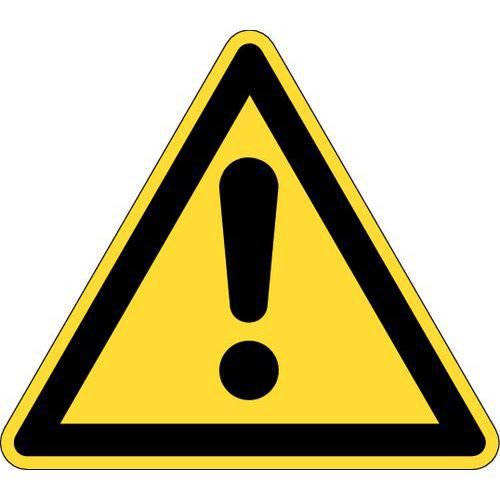 ACLARACION IMPORTANTE: cuando la instancia integradora se realiza a través de esta modalidad, la nota final NO es el promedio de los parciales y el coloquio, sino solamente la del coloquio. Los estudiantes que no alcanzaren la aprobación del mismo con 8 (ocho) o más puntos deberán promover con examen final.  Los talleres se promueven directamente con 6 (seis).DE LOS EXÁMENES FINALESLa nota de aprobación de la Unidad Curricular será la del examen final, o la del promedio de los exámenes finales cuando se hayan combinado las modalidades. La nota de aprobación será de 6 (seis) o más sin centésimos. ATENCIÓN: los talleres específicos de las prácticas docentes y profesionalizantes cuentan con normativa propia.En el momento anterior al inicio de mesas de exámenes finales, pasar lista del acta volante y solicitar la libreta del estudiante. Ante cualquier duda, dirigirse a Secretaría.Si el examen final es oral deben estar presentes los tres integrantes del tribunal escuchando el mismo.DE LAS CORRELATIVIDADESEl/la estudiante puede cursar y regularizar la unidad curricular sin tener la/las correlativas aprobadas. No podrá acceder a promoción directa ni rendir examen final sin aprobar la/las correlativas anteriores. (Ver correlatividades disponibles en los respectivos diseños curriculares) ATENCIÓN: los talleres específicos de las prácticas docentes y profesionalizantes cuentan con normativa propia.